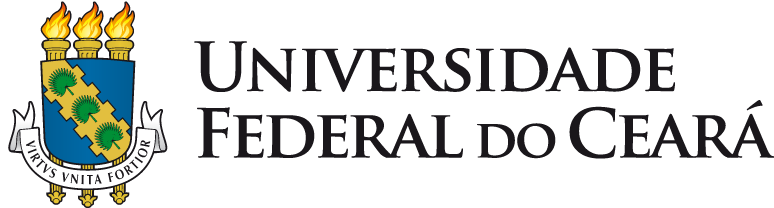 PRÓ-REITORIA DE RELAÇÕES INTERNACIONAISCOORDENADORIA DE INTERNACIONALIZAÇÃO LÍNGUÍSTICABOLSA PARA O NÚCLEO DE LÍNGUAS DO PROGRAMA IDIOMAS SEM FRONTEIRAS DECLARAÇÃO NEGATIVA DE BOLSAEu, _____________________________________________________, portador (a) de RG nº___________________________ e CPF nº______________________, estudante devidamente matriculado (a) no ________ semestre do Curso de _______________________________ em __________________ , matrícula nº _______________________, declaro que disponho de 12 horas semanais para atuar como bolsista (Nucli IsF ou Ação IsF) _________________________ do Programa Idiomas sem Fronteiras/UFC, no período de _______________a ________________ de 2018 e que NÃO possuo outra modalidade de Bolsa ou vínculo empregatício. Comprometo-me a não acumular a Bolsa do Programa Idiomas sem Fronteiras com qualquer outra bolsa, inclusive as de caráter voluntário (seja concedida pela UFC, por órgão/instituição ou agência de fomento), estágio ou quaisquer outras atividades remuneradas, declarando, a partir disso, ciência de que, caso incorra em algumas dessas situações durante toda a vigência da bolsa a mim concedida pelo PROGRAMA IDIOMAS SEM FRONTEIRAS (IsF/UFC), configura-se falsidade ideológica, conforme o previsto no artigo n° 299 do Código Penal. Fortaleza/CE, ____ de ______________de 2018.____________________________________________________.Assinatura do Bolsista